РезюмеПавлов Семен ОлеговичМета : здобуття посади перекладачаДата народження: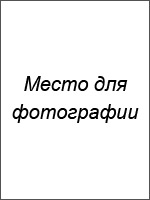 Місто:Сімейний стан:Телефон:E-mail: Освіта:Вища (очна) Державний Університет (2002-2008 р.р.)Спеціальність: перекладач-лінгвістДосвід роботи:Додаткова інформація:Знання іноземних мов: англійська, німецька, грецька – на розмовному рівніволодіння комп'ютером: на рівні досвідченого користувача (офісні програми, Інтернет, профільні перекладацькі програми)Особисті якості: відповідальність, уважність, гуманітарний склад розуму, уміння працювати з великою кількістю інформації.Рекомендації з попереднього місця роботи:ТОВ «Перша електронна компанія»Генеральний директор: Сидоренко Іван Васильовичт. +3 - xxx - xxx - xx - xxОчікуваний рівень зарплати: 30 000 грн.Готовий розпочати роботу найближчим часом.Шаблон резюме 04.02.2011 - т. часТОВ «Перша електронна компанія»Посада: перекладачПосадові обов'язки:переклад текстів технічного змісту українською мовою з англійської, німецької та грецькоїпроведення презентацій для іноземних партнерівскладання листів, звернень, промо-матеріалів іноземними мовами02.05.2009-04.08.2011ТОВ «Перша мовна школа»Посада: викладач іноземних мовПосадові обов'язки:викладання іноземних мов для дітей та дорослих;розробка педагогічних програм та планів;взаємодія з іноземними партнерами школи